（様式３）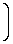 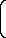 令和5(2023)年度	基盤研究（Ｃ）（一般）研究計画調書令和XX 年XX月XX日1版新規研究組織（研究代表者及び研究分担者）１　研究目的、研究方法など本研究計画調書は「小区分」の審査区分で審査されます。記述に当たっては、「科学研究費助成事業における審査及び評価に関する規程」（公募要領１８頁参照）を参考にすること。本研究の目的と方法などについて、４頁以内で記述すること。冒頭にその概要を簡潔にまとめて記述し、本文には、(1)本研究の学術的背景、研究課題の核心をなす学術的「問い」、(2)本研究の目的および学術的独自性と創造性、(3)本研究の着想に至った経緯や、関連する国内外の研究動向と本研究の位置づけ、(4)本研究で何をどのように、どこまで明らかにしようとするのか、(5)本研究の目的を達成するための準備状況、について具体的かつ明確に記述すること。本研究を研究分担者とともに行う場合は、研究代表者、研究分担者の具体的な役割を記述すること。（概要）（本文）２　応募者の研究遂行能力及び研究環境応募者（研究代表者、研究分担者）の研究計画の実行可能性を示すため、(1)これまでの研究活動、(2)研究環境（研究遂行に必要な研究施設・設備・研究資料等を含む）について２頁以内で記述すること。「(1)これまでの研究活動」の記述には、研究活動を中断していた期間がある場合にはその説明などを含めてもよい。３　人権の保護及び法令等の遵守への対応（公募要領４頁参照）本研究を遂行するに当たって、相手方の同意・協力を必要とする研究、個人情報の取扱いの配慮を必要とする研究、生命倫理・安全対策に対する取組を必要とする研究など指針・法令等（国際共同研究を行う国・地域の指針・法令等を含む）に基づく手続が必要な研究が含まれている場合、講じる対策と措置を、１頁以内で記述すること。個人情報を伴うアンケート調査・インタビュー調査・行動調査（個人履歴・映像を含む）、提供を受けた試料の使用、ヒト遺伝子解析研究、遺伝子組換え実験、動物実験など、研究機関内外の倫理委員会等における承認手続が必要となる調査・研究・実験などが対象となります。該当しない場合には、その旨記述すること。４　研究計画最終年度前年度応募を行う場合の記述事項（該当者は必ず記述すること（公募要領２６頁参照））本研究の研究代表者が行っている、令和5(2023)年度が最終年度に当たる継続研究課題の当初研究計画、その研究によって得られた新たな知見等の研究成果を記述するとともに、当該研究の進展を踏まえ、本研究を前年度応募する理由（研究の展開状況、経費の必要性等）を１頁以内で記述すること。該当しない場合は記述欄を削除することなく、空欄のまま提出すること。当初研究計画及び研究成果前年度応募する理由機関番号研究種目番号応募区分番号小区分整理番号00000000000000000研究種目基盤研究(C)基盤研究(C)基盤研究(C)応募区分一般一般一般小区分研究代表者氏名(フリガナ)研究代表者氏名(漢字等)所属研究機関部 局職研究課題名研 究 経 費千円未満の端数は切り捨てる年度研究経費（千円）研究経費（千円）使用内訳（千円）使用内訳（千円）使用内訳（千円）使用内訳（千円）使用内訳（千円）使用内訳（千円）使用内訳（千円）研 究 経 費千円未満の端数は切り捨てる年度研究経費（千円）研究経費（千円）設備備品費設備備品費消耗品費旅費旅費人件費・謝金その他研 究 経 費千円未満の端数は切り捨てる令和5年度研 究 経 費千円未満の端数は切り捨てる令和6年度研 究 経 費千円未満の端数は切り捨てる令和7年度研 究 経 費千円未満の端数は切り捨てる令和8年度研 究 経 費千円未満の端数は切り捨てる令和9年度研 究 経 費千円未満の端数は切り捨てる総計開示希望の有無審査結果の開示を希望する審査結果の開示を希望する審査結果の開示を希望する審査結果の開示を希望する審査結果の開示を希望する審査結果の開示を希望する審査結果の開示を希望する審査結果の開示を希望する審査結果の開示を希望する審査結果の開示を希望する研究計画最終年度前年度応募研究計画最終年度前年度応募研究計画最終年度前年度応募----------------氏名（年齢）氏名（年齢）所属研究機関部局職学位 役割分担令和4年度研究経費(千円)エフォート(%)研究代表者00000000（00）研究分担者00000000（00）研究分担者00000000（00）合計00 名研究経費合計研究種目名課題番号研究課題名研究期間平成　年度～令和5年度